apstiprinĀts
 Daugavpils Ledus sporta skolas direktore_________________ K.JunkuleDaugavpilī, 2020.gada 14.maijāDLSS2020/3UZAICINĀJUMS piedalīties aptaujā par līguma piešķiršanas tiesībām Daugavpils LSS vingrošanas nodaļai par sacensību tiltiņa iegādiPasūtītājs: 2. Iepirkuma priekšmets: Daugavpils LSS vingrošanas nodaļai sacensību tiltiņa iegāde3. Paredzamā līgumcena: līdz EUR 995,00 bez PVN4. Līguma izpildes termiņš: 2020.gada 22.maijs 5. Nosacījumi dalībai iepirkuma procedūrā5.1.Pretendents ir reģistrēts Latvijas Republikas Uzņēmumu reģistrā vai līdzvērtīgā reģistrā ārvalstīs;5.2. Pretendentam ir pieredze tehniskajā specifikācijā minētā pakalpojuma sniegšanā;5.3. Pretendentam ir jābūt nodrošinātai mājas lapai, lai būtu iespēja iepazīties ar preču klāstu;5.4. Precīzs pakalpojuma apraksts ir noteiks  tehniskajā specifikācijā (pielikums Nr.1); 5.5.Preces tiks iepirktas pa daļām, saskaņā ar Pasūtītāja iepriekšēju pasūtījumu (rakstisku vai mutisku), līgumā noteiktajā kārtībā. Pasūtītājam nav pienākums nopirkt visas tehniskās specifikācijās noteiktās preces. Pasūtītās preces būs jāpiegādā uz piegādātāja rēķina;5.6. Pretendentam nav tiesību mainīt piedāvātās preces aprakstu;6.Pretendentu iesniedzamie dokumenti dalībai aptaujā6.1. Pretendenta sastādīts finanšu/tehniskais piedāvājums (2.pielikums)7.Piedāvājuma izvēles kritērijs: piedāvājums, kas pilnībā atbilst prasībām;8.Piedāvājums iesniedzams: līdz 2020.gada 18.maijam, plkst.12:00 9.Piedāvājums var iesniegt:9.1.personīgi, vai pa pastu pēc adreses Stacijas ielā 45a, Daugavpilī (2.stāvs, kab.207)9.2.elektroniski (e-pasts: ledus.skola@daugavpils.lv)10.Paziņojums par rezultātiem: tiks ievietota Daugavpils pilsētas domei tīmekļa vietnē www.daugavpils.lv , sadaļā “Pašvaldības iepirkumi, konkursi”Pielikumā:Tehniskā specifikācija;Finanšu-tehniskā piedāvājuma forma.                                                                           1.pielikums Tehniskā specifikācijaVeicamā darba uzdevumi: Daugavpils LSS vingrošanas nodaļai sacensību tiltiņa iegādePasūtījuma izpildināšana: 2020.gada 22.maijsPiegāde: bezmaksasTehnisko specifikāciju sagatavojaDaugavpils Ledus sporta skolas metodiķe                                                                     J.Dedele2.Pielikums2020.gada ____._______________, DaugavpilīFINANŠU - TEHNISKAIS PIEDĀVĀJUMSPiedāvājam piegādāt Daugavpils LSS vingrošanas nodaļai sacensību tiltiņu par šādu cenu:3. Mēs apliecinām, kā:Līguma izpildes termiņš līdz 2020.gada 22.maijam;Nekādā veidā neesam ieinteresēti nevienā citā piedāvājumā, kas iesniegts šajā iepirkumā;Nav tādu apstākļu, kuri liegtu mums piedalīties iepirkumā un izpildīt tehniskās specifikācijās norādītās prasības;Pasūtītās preces piegādāsim uz sava rēķina.Paraksta pretendenta vadītājs vai vadītāja pilnvarota persona:Pasūtītāja nosaukumsDaugavpils Ledus sporta skolaAdreseStacijas iela 45a, Daugavpils, LV-5401Reģ.Nr.40900021086Kontaktpersona līguma slēgšanas jautājumosDirektore Kristīne Junkule, tālr.22081210e-pasts: ledus.skola@daugavpils.lv Kontaktpersona tehniskajos jautājumosAtbildīga persona Margarita Stepanova, tālr.29850374, e-pasts: ledus.skola@daugavpils.lv Nr. p.k.NosaukumsAprakstsMērvienība1.FIG (starptautiskās vingrošanas federācijas) sertificēts sacensību tiltiņš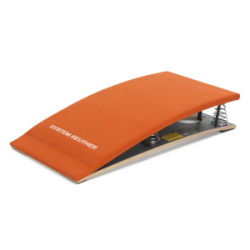 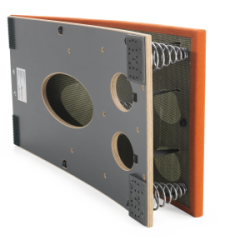 FIG (starptautiskās vingrošanas federācijas) sertificēts sacensību tiltiņš.
Mīkstā versija (SOFT) atbilstoši FIG normām ar 5 atsperēm.
 - 5 koniskās rūdīta tērauda atsperes.
 - Virsma ir izgatavota no hibrīda oglekļa daudzslāņu šķiedras ar 20 mm augsta blīvuma putām un ar ilgstoši lietojamu adīto vilnu.
 - Paredzēts intensīvai lietošanai gan sacensībām gan treniņiem.
 - Pateicoties atsperu novietojumam ir liela elastība visā darba virsmā.
 - Paredzēts gan sievietēm gan vīriešiem.
 - Izmērs: 120 x 60 x 22 cm1 gab.Kam:Daugavpils Ledus sporta skolai, Stacijas iela 45a, Daugavpils, LV-5401Pretendents Reģ. numursAdrese:Kontaktpersona, tās tālrunis, fakss un e-pasts:Datums:Pretendenta Bankas rekvizīti:Nr.NosaukumsAprakstsMērvienībaCena bez PVNp.k.NosaukumsAprakstsMērvienībaCena bez PVN12341.FIG (starptautiskās vingrošanas federācijas) sertificēts sacensību tiltiņšFIG (starptautiskās vingrošanas federācijas) sertificēts sacensību tiltiņš.
Mīkstā versija (SOFT) atbilstoši FIG normām ar 5 atsperēm.
 - 5 koniskās rūdīta tērauda atsperes.
 - Virsma ir izgatavota no hibrīda oglekļa daudzslāņu šķiedras ar 20 mm augsta blīvuma putām un ar ilgstoši lietojamu adīto vilnu.
 - Paredzēts intensīvai lietošanai gan sacensībām gan treniņiem.
 - Pateicoties atsperu novietojumam ir liela elastība visā darba virsmā.
 - Paredzēts gan sievietēm gan vīriešiem.
 - Izmērs: 120 x 60 x 22 cm1 gab.                                                                                                Kopā:                                                                                                Kopā:                                                                                                Kopā:Vārds, uzvārds, amatsParaksts Datums